22 октября в детском саду сотрудники Леруа Мерлен провели мастер – класс для воспитанников подготовительной к школе группы № 3 на тему «Фоторамка». Дети с большим удовольствием и энтузиазмом выполняли задания. 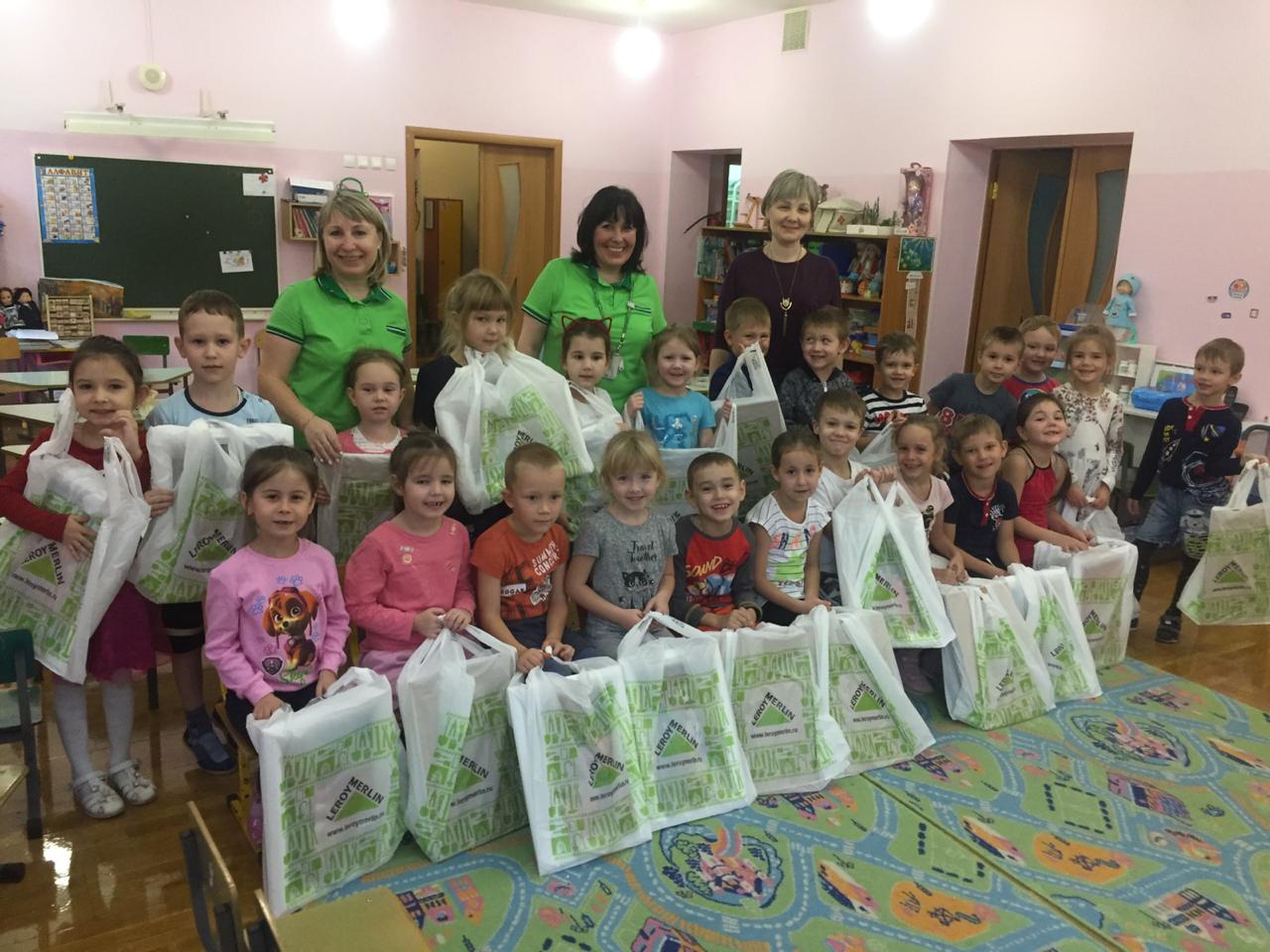 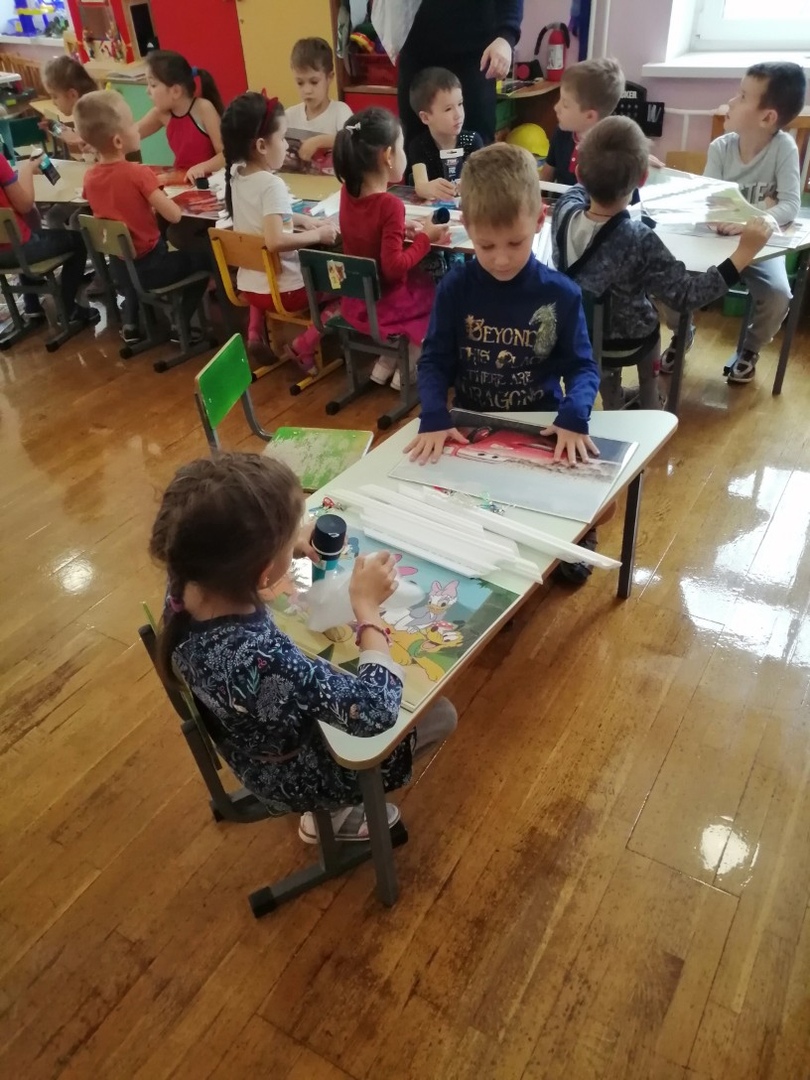 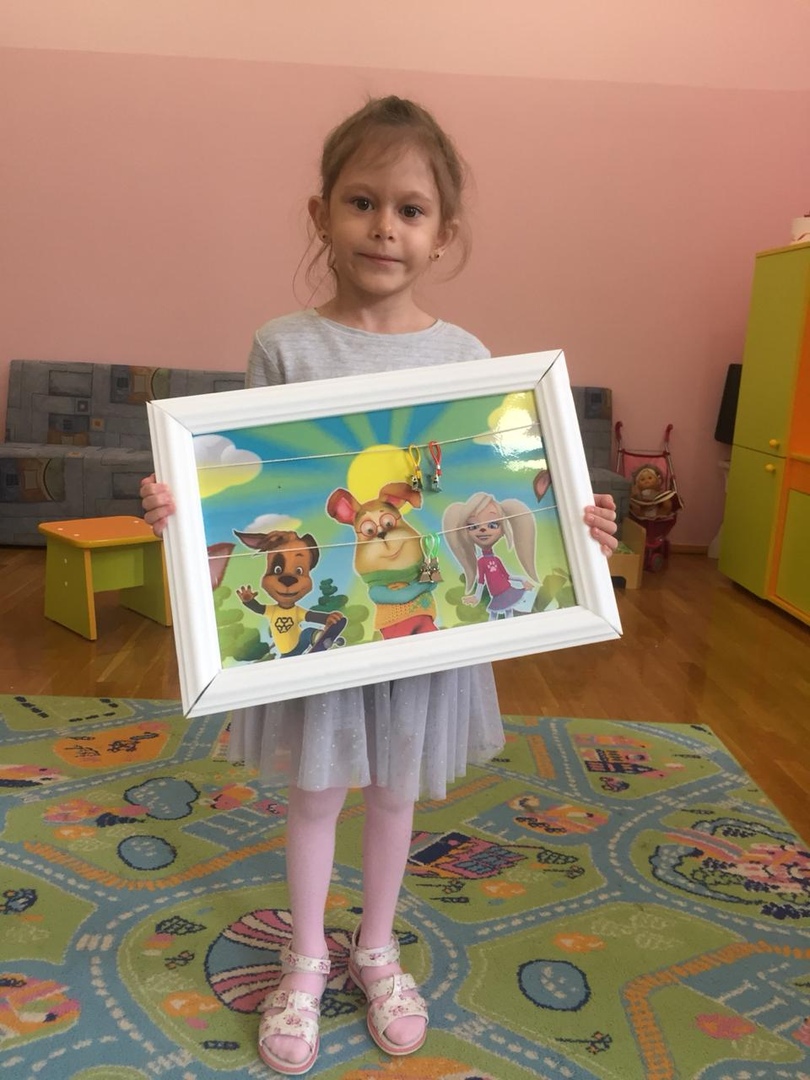 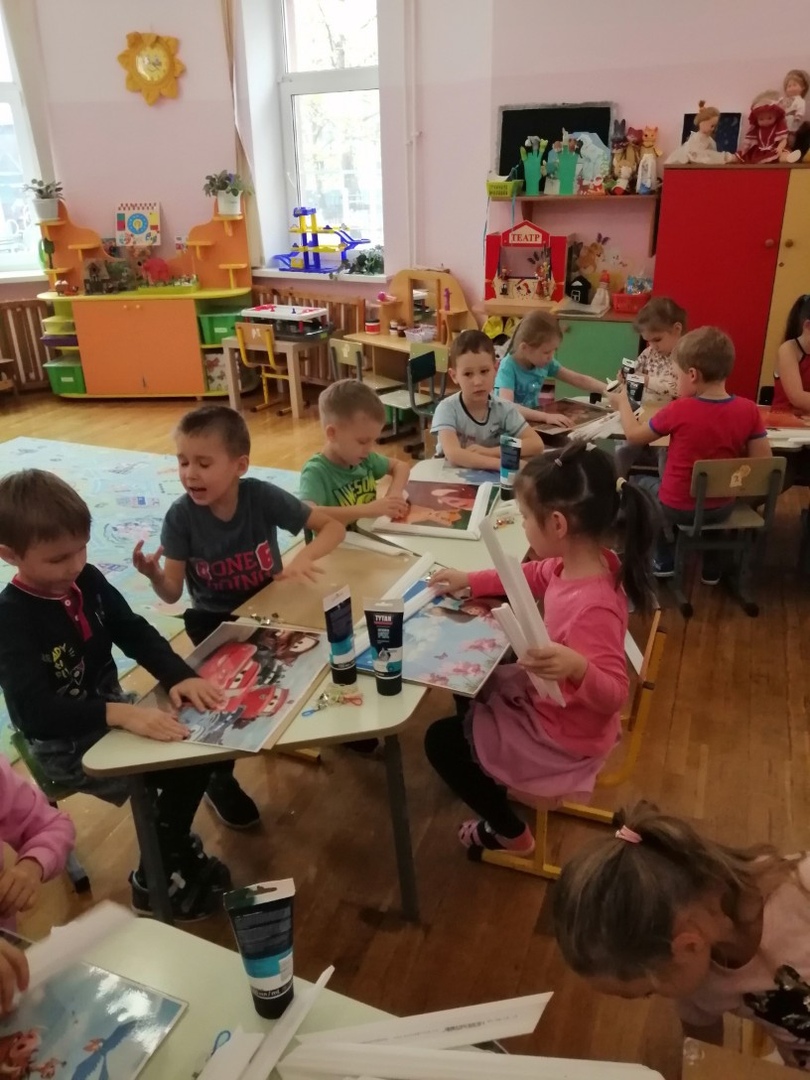 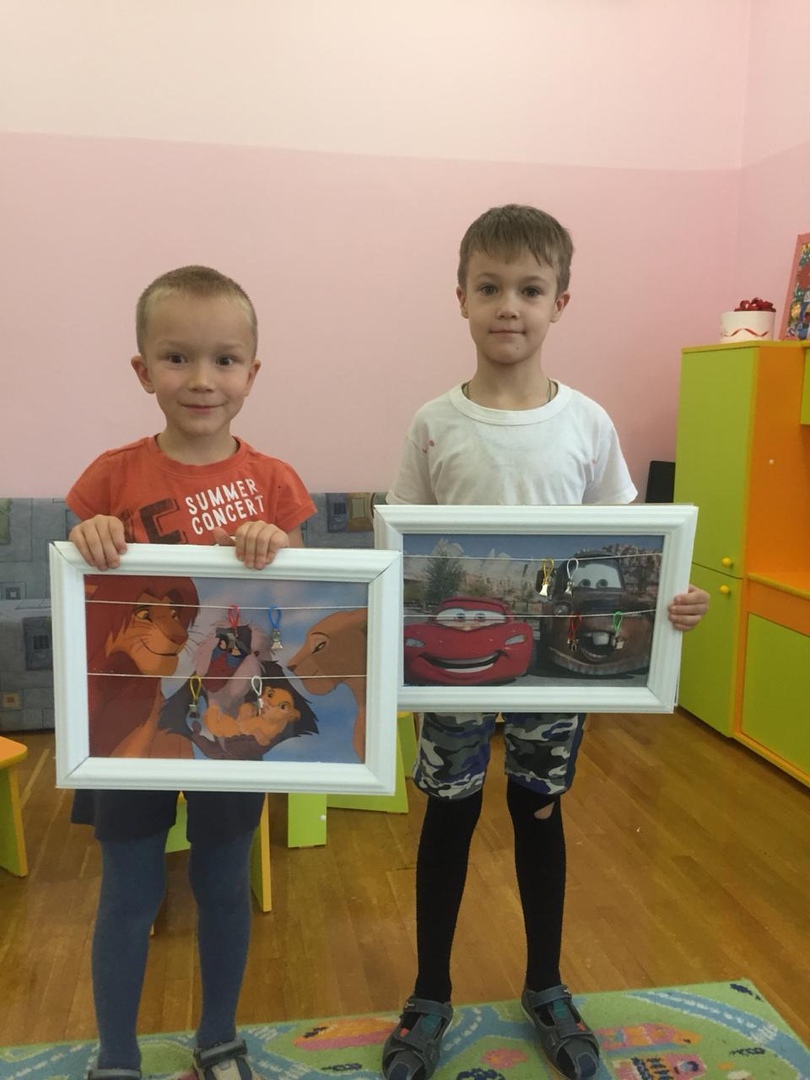 